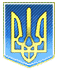 ІЗЯСЛАВСЬКА РАЙОННА ДЕРЖАВНА АДМІНІСТРАЦІЯХМЕЛЬНИЦЬКОЇ ОБЛАСТІВІДДІЛ ОСВІТИ, МОЛОДІ ТА СПОРТУ  НАКАЗ14.05.2018р.                                      Ізяслав                                       № 100-н Про заходи щодо запобігання дитячому дорожньо-транспортному травматизмуНа виконання Закону України «Про дорожній рух», з метою попередження дитячого дорожньо-транспортного травматизму, формування у дітей та учнівської молоді навичок безпечної поведінки на вулично-дорожній мережі, свідомого ставлення до виконання правил дорожнього руху, власної безпеки та безпеки оточуючих, НАКАЗУЮКерівникам навчальних закладів району:Ознайомити учнів навчальних закладів та їх батьків  із ст.20 Закону України «Про дорожній рух» (навчання різних груп населення дорожньому руху).  Організувати проведення інструктажів для учнів,  вихованців щодо безпеки життєдіяльності, а саме дотримання правил безпеки дорожнього руху з реєстрацією у відповідний журнал. Провести бесіди «Безпека дорожнього руху - це життя!».  Організувати проведення в навчальних закладах батьківських зборів щодо запобігання дитячого дорожньо-транспортного травматизму.Поновити у навчальних закладах стенди та куточки з безпеки дорожнього руху. Довести до педагогічних працівників, батьків алгоритм дій у разі     виникнення нещасних випадків з дітьми.Тримати на постійному контролі питання дорожньо-транспортного травматизму за участю неповнолітніх.Відобразити у щорічних планах виховної роботи навчального закладу, індивідуальних планах роботи класних керівників, вихователів групи продовженого дня проведення різнопланових заходів щодо попередження дитячого дорожньо-транспортного травматизму.Активізувати інформаційно-профілактичну та попереджувальну роботу серед учнів та їх батьків з питань запобігань дитячого дорожньо-транспортного травматизму.Залучати до участі у проведенні заходів щодо попередження дитячого дорожньо-транспортного травматизму працівників місцевого підрозділу  Національної поліції.Негайно інформувати відділ освіти про дорожньо-транспортні пригоди, які сталися з учасниками навчально-виховного процесу.Контроль за виконанням даного наказу залишаю за собою.Головний спеціаліст відділу                 	         Л. Крюкова            Юристконсульт                                                           Є. ЯцимонЗ наказом ознайомлені:                                              Т. ГордєєваБерезний Ю.М.Дручик С.В.Богуцька Л.П.Сопронюк В.А.Яцков В.В.Дарчик Н.В.Кравчук В.Г.Лисюк О.А.Новошицька Р.А.Шелепнюк Р.Л.Ткачук Т.П.Бойко О.Л.Карчевська Л.Г.Вітрук Т.М.Поліщук Л.Ф.Колоднюк Б.В.Демчук Р.О.Зарічанська О.В.Янкова Р.О.Бізюк Л.С.Гримак Л.О.Лисюк М.А.Сліворська Г.М.Шумовська Л.І.Миронов М.А.Довгалюк І.М.Сидорчук С.В.Балабей С.М.Ігнашена Г.В.Довгомуд М.Р.Кухар Т.В.Отачук М.В.Колосінська Н.О.Хом’як В.М.Шарко Р.І.Васильчук Н.М.Кравець Г.П.Філінюк В.Г.